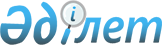 2018-2020 жылдарға арналған Әйке ауылдық округ бюджетін бекіту туралы
					
			Мерзімі біткен
			
			
		
					Ақтөбе облысы Әйтеке би аудандық мәслихатының 2017 жылғы 22 желтоқсандағы № 176 шешімі. Ақтөбе облысының Әділет департаментінде 2018 жылғы 9 қаңтарда № 5827 болып тіркелді. Мерзімі өткендіктен қолданыс тоқтатылды
      Қазақстан Республикасының 2001 жылғы 23 қаңтардағы "Қазақстан Республикасындағы жергілікті мемлекеттік басқару және өзін-өзі басқару туралы" Заңының 6 бабына, Қазақстан Республикасының 2008 жылғы 4 желтоқсандағы Бюджет кодексінің 9-1 бабының 2 тармағына сәйкес, Әйтеке би аудандық мәслихаты ШЕШІМ ҚАБЫЛДАДЫ:
      1. 2018-2020 жылдарға арналған Әйке ауылдық округ бюджеті тиісінше 1, 2 және 3 қосымшаларға сәйкес, оның ішінде 2018 жылға мынадай көлемдерде бекітілсін:
      1) кірістер 48135,0 мың теңге; 
      оның ішінде:
      салықтық түсімдер 2819,0 мың теңге;
      салықтық емес түсімдер 884,0 мың теңге;
      трансферттер түсімі 44432,0 мың теңге;
      2) шығындар 48135,0 мың теңге.
      Ескерту. 1-тармаққа өзгерістер енгізілді - Ақтөбе облысы Әйтеке би аудандық мәслихатының 19.04.2018 № 207 (01.01.2018 бастап қолданысқа енгізіледі); 05.12.2018 № 237 (01.01.2018 бастап қолданысқа енгізіледі) шешімдерімен.


      2. Ауылдық округ бюджетінің кірісіне мыналар есептелетін болып ескерілсін:
      салықтық түсiмдер: 
      аудандық маңызы бар қаланың, ауылдың, кенттің, ауылдық округтің аумағында тіркелген жеке тұлғалардың төлем көзінен салық салынбайтын кірістері бойынша жеке табыс салығы;
      мүлкі аудандық маңызы бар қаланың, ауылдың, кенттің, ауылдық округтің аумағында орналасқан жеке тұлғалардың мүлкіне салынатын салық;
      жер учаскесі аудандық маңызы бар қалада, ауылда, кентте орналасқан жеке және заңды тұлғалардан алынатын, елдi мекендер жерлерiне салынатын жер салығы;
       аудандық маңызы бар қалада, ауылда, кентте тіркелген жеке және заңды
      тұлғалардан алынатын көлік құралдары салығы;
       аудандық маңызы бар қалалардың, ауылдардың, кенттердің, ауылдық
      округтердің әкімдері әкімшілік құқық бұзушылықтар үшін салатын айыппұлдар;
      жеке және заңды тұлғалардың ерікті түрдегі алымдары;
      аудандық маңызы бар қаланың, ауылдың, кенттің, ауылдық округтің коммуналдық меншігінің (жергілікті өзін-өзі басқарудың коммуналдық меншігінің) мүлкін жалға беруден түсетін кірістер;
      салықтық емес түсімдер:
      аудандық маңызы бар қала, ауыл, кент, ауылдық округ бюджеттеріне түсетін басқа да салықтық емес түсімдер.
      3. Қазақстан Республикасының 2017 жылғы 30 қарашадағы "2018-2020 жылдарға арналған республикалық бюджет туралы" Заңының 8 бабына сәйкес, мәліметке және басшылыққа алынсын: 
      2018 жылдың 1 қаңтарынан бастап:
      1) жалақының ең төмен мөлшері – 28284 теңге;
      2) жәрдемақыларды және өзге де әлеуметтік төлемдерді есептеу, сондай-ақ Қазақстан Республикасының заңнамасына сәйкес айыппұл санкцияларын, салықтарды және басқа да төлемдерді қолдану үшін айлық есептік көрсеткіш - 2405 теңге;
      3) базалық әлеуметтік төлемдердің мөлшерлерін есептеу үшін ең төмен күнкөріс деңгейінің шамасы - 28284 теңге.
      4. Аудандық мәслихаттың 2017 жылғы 12 желтоқсандағы № 162 "2018-2020 жылдарға арналған Әйтеке би аудандық бюджетін бекіту туралы" шешіміне сәйкес аудандық бюджеттен Әйке ауылдық округ бюджетіне берілетін субвенция көлемі 2018 жылға - 43470,0 мың теңге сомасында көзделген. 
      5. Әйке ауылдық округінің 2018 жылға арналған бюджетін атқару процесінде секвестрлеуге жатпайтын жергілікті бюджеттік бағдарламалардың тізбесі, 4 қосымшаға сәйкес бекітілсін.
      6. "Әйтеке би аудандық мәслихатының аппараты" мемлекеттік мекемесі заңнамада белгіленген тәртіппен:
      1) осы шешімді Ақтөбе облысының Әділет департаментінде мемлекеттік тіркеуді;
       2) осы шешімді Қазақстан Республикасы нормативтік құқықтық
      актілерінің эталондық бақылау банкінде ресми жариялауға жіберуді;
      3) осы шешімді Әйтеке би ауданы әкімдігінің интернет-ресурсында орналастыруды қамтамасыз етсін.
      7. Осы шешім 2018 жылдың 1 қаңтарынан бастап қолданысқа енгізіледі. 2018 жылға арналған Әйке ауылдық округ бюджеті
      Ескерту. 1-қосымша жаңа редакцияда - Ақтөбе облысы Әйтеке би аудандық мәслихатының 05.12.2018 № 237 шешімімен (01.01.2018 бастап қолданысқа енгізіледі). 2019 жылға арналған Әйке ауылдық округ бюджеті 2020 жылға арналған Әйке ауылдық округ бюджеті 2018 жылға арналған Әйке ауылдық округ бюджетін атқару процесінде секвестрлеуге жатпайтын аудандық бюджеттік бағдарламаларының ТІЗБЕСІ
					© 2012. Қазақстан Республикасы Әділет министрлігінің «Қазақстан Республикасының Заңнама және құқықтық ақпарат институты» ШЖҚ РМК
				
      Әйтеке би аудандық

Әйтеке би аудандық

      мәслихатының

мәслихатының хатшысы

      сессия төрайымы

      С.Б.Біртаева

Е.Б.Таңсықбаев
2017 жылғы 22 желтоқсандағы №176 Әйтеке би аудандық мәслихаттың  шешіміне 1-қосымша
Санаты
Сыныбы
Кіші  сыныбы
Атауы
2018 жылға нақтыланған  бюджет,  мың теңге
I. КІРІСТЕР
48 135,0
1
Салықтық түсімдер
2 819,0
01
Табыс салығы
1 106,0
2
Жеке табыс салығы
1 106,0
04
Меншікке салынатын салықтар
1713,0
1
Мүлікке салынатын салықтар
25,0
3
Жер салығы
125,0
4
Көлік құралдарына салынатын салық
1563,0
2
Салықтық емес түсімдер
884,0
01
Мемлекеттік меншіктен түсетін кірістер
64,0
5
Мемлекет меншігіндегі мүлікті жалға беруден түсетін кірістер
64,0
06
Басқа да салықтық емес түсiмдер
820,0
1
Басқа да салықтық емес түсiмдер 
820,0
4
Трансферттердің түсімдері
44 432,0
02
Мемлекеттік басқарудың жоғары тұрған органдарынан түсетін трансферттер
44 432,0
3
Аудандардың (облыстық маңызы бар қаланың) бюджетінен трансферттер
44 432,0
Функционалдық топ
Функционалдық кіші топ
Бюджеттік бағдарламалардың әкімшісі
Бағдарлама
Атауы
2018 жылға нақтыланған  бюджет, мың теңге
II. ШЫҒЫНДАР
48 135,0
01
Жалпы сиппатағы мемлекеттік қызметтер
15 176,7
1
Мемлекеттiк басқарудың жалпы функцияларын орындайтын өкiлдi, атқарушы және басқа органдар
15 176,7
124
Аудандық маңызы бар қала, ауыл, кент, ауылдық округ әкімінің аппараты
15 176,7
001
Аудандық маңызы бар қала, ауыл, кент, ауылдық округ әкімінің қызметін қамтамасыз ету жөніндегі қызметтер
15 176,7
04
Бiлiм беру
31 503,0
1
Мектепке дейiнгi тәрбие және оқыту
31 503,0
124
Аудандық маңызы бар қала, ауыл, кент, ауылдық округ әкімінің аппараты
31 503,0
004
Мектепке дейінгі тәрбиелеу және оқыту және мектепке дейінгі тәрбиелеу және оқыту ұйымдарында медициналық қызмет көрсетуді ұйымдастыру
31 503,0
06
Әлеуметтiк көмек және әлеуметтiк қамсыздандыру
988,0
2
Әлеуметтiк көмек
988,0
124
Аудандық маңызы бар қала, ауыл, кент, ауылдық округ әкімінің аппараты
988,0
003
Мұқтаж азаматтарға үйде әлеуметтік көмек көрсету
988,0
07
Тұрғын үй-коммуналдық шаруашылық
467,3
3
Елді-мекендерді көркейту
467,3
124
Аудандық маңызы бар қала, ауыл, кент, ауылдық округ әкімінің аппараты
467,3
008
Елді мекендердегі көшелерді жарықтандыру
227,3
009
Елді мекендердің санитариясын қамтамасыз ету
0,0
011
Елді мекендерді абаттандыру мен көгалдандыру
240,02017 жылғы 22 желтоқсандағы №176 Әйтеке би аудандық мәслихаттың  шешіміне 2-қосымша
Санаты
Санаты
Санаты
Санаты
2019 жылға бекітілген 

бюджет,

 мың теңге
Сыныбы
Сыныбы
Сыныбы
2019 жылға бекітілген 

бюджет,

 мың теңге
Iшкi сыныбы
Iшкi сыныбы
2019 жылға бекітілген 

бюджет,

 мың теңге
Атауы
2019 жылға бекітілген 

бюджет,

 мың теңге
I.КІРІСТЕР
48824,0
1
Салықтық түсімдер 
2783,0
01
Табыс салығы
1070,0
2
Жеке табыс салығы
1070,0
04
Меншікке салынатын салықтар
1713,0
1
Мүлікке салынатын салықтар
25,0
3
Жер салығы
125,0
4
Көлік құралдарына салынатын салық
1563,0
2
Салықтық емес түсімдер
103,0
01
Мемлекеттік меншіктен түсетін кірістер
103,0
5
Мемлекет меншігіндегі мүлікті жалға беруден түсетін кірістер
103,0
4
Трансферттердің түсімдері
45938,0
02
Мемлекеттік басқарудың жоғары тұрған органдарынан түсетін трансферттер
45938,0
3
Аудандардың (облыстық маңызы бар қаланың) бюджетінен трансферттер
45938,0
Функционалдық тобы
Функционалдық тобы
Функционалдық тобы
Функционалдық тобы
Функционалдық тобы
2019 жылға бекітілген 

бюджет, мың теңге
Кіші функционалдық тобы
Кіші функционалдық тобы
Кіші функционалдық тобы
Кіші функционалдық тобы
2019 жылға бекітілген 

бюджет, мың теңге
ББ әкімшісі
ББ әкімшісі
ББ әкімшісі
2019 жылға бекітілген 

бюджет, мың теңге
Бағдарлама
Бағдарлама
2019 жылға бекітілген 

бюджет, мың теңге
Атауы
2019 жылға бекітілген 

бюджет, мың теңге
II. ШЫҒЫНДАР
48824,0
01
Жалпы сиппатағы мемлекеттік қызметтер 
15269,0
1
Мемлекеттiк басқарудың жалпы функцияларын орындайтын өкiлдi, атқарушы және басқа органдар
15269,0
124
Аудандық маңызы бар қала, ауыл, кент, ауылдық округ әкімінің аппараты
15269,0
001
Қаладағы аудан, аудандық маңызы бар қаланың, ауыл, кент, ауылдық округ әкімінің қызметін қамтамасыз ету жөніндегі қызметтер
15269,0
04
Бiлiм беру
31457,0
1
Мектепке дейiнгi тәрбие және оқыту
31457,0
124
Аудандық маңызы бар қала, ауыл, кент, ауылдық округ әкімінің аппараты
31457,0
004
Мектепке дейінгі тәрбие және оқыту, оның ішінде мектепке дейінгі тәрбие және оқыту ұйымдарында медициналық қызмет көрсетуді ұйымдастыру
31457,0
06
Әлеуметтiк көмек және әлеуметтiк қамсыздандыру
1028,0
2
Әлеуметтiк көмек
1028,0
124
Аудандық маңызы бар қала, ауыл, кент, ауылдық округ әкімінің аппараты
1028,0
003
Мұқтаж азаматтарға үйде әлеуметтік көмек көрсету
1028,02017 жылғы 22 желтоқсандағы №176 Әйтеке би аудандық мәслихаттың  шешіміне 3-қосымша
санаты
санаты
санаты
санаты
2018 жылға бекітілген 

бюджет,

 мың теңге
Сыныбы
Сыныбы
Сыныбы
2018 жылға бекітілген 

бюджет,

 мың теңге
Iшкi сыныбы
Iшкi сыныбы
2018 жылға бекітілген 

бюджет,

 мың теңге
Атауы
2018 жылға бекітілген 

бюджет,

 мың теңге
I.КІРІСТЕР
50331,0
1
Салықтық түсімдер 
2783,0
01
Табыс салығы
1070,0
2
Жеке табыс салығы
1070,0
04
Меншікке салынатын салықтар
1713,0
1
Мүлікке салынатын салықтар
25,0
3
Жер салығы
125,0
4
Көлік құралдарына салынатын салық
1563,0
2
Салықтық емес түсімдер
106,0
01
Мемлекеттік меншіктен түсетін кірістер
106,0
5
Мемлекет меншігіндегі мүлікті жалға беруден түсетін кірістер
106,0
4
Трансферттердің түсімдері
47442,0
02
Мемлекеттік басқарудың жоғары тұрған органдарынан түсетін трансферттер
47442,0
3
Аудандардың (облыстық маңызы бар қаланың) бюджетінен трансферттер
47442,0
Функционалдық тобы
Функционалдық тобы
Функционалдық тобы
Функционалдық тобы
Функционалдық тобы
2018 жылға бекітілген 

бюджет, мың теңге
Кіші функционалдық тобы
Кіші функционалдық тобы
Кіші функционалдық тобы
Кіші функционалдық тобы
2018 жылға бекітілген 

бюджет, мың теңге
ББ әкімшісі
ББ әкімшісі
ББ әкімшісі
2018 жылға бекітілген 

бюджет, мың теңге
Бағдарлама
Бағдарлама
2018 жылға бекітілген 

бюджет, мың теңге
Атауы
2018 жылға бекітілген 

бюджет, мың теңге
II. ШЫҒЫНДАР
50331,0
01
Жалпы сиппатағы мемлекеттік қызметтер 
16872,0
1
Мемлекеттiк басқарудың жалпы функцияларын орындайтын өкiлдi, атқарушы және басқа органдар
16872,0
124
Аудандық маңызы бар қала, ауыл, кент, ауылдық округ әкімінің аппараты
16872,0
001
Қаладағы аудан, аудандық маңызы бар қаланың, ауыл, кент, ауылдық округ әкімінің қызметін қамтамасыз ету жөніндегі қызметтер
16872,0
04
Бiлiм беру
32401,0
1
Мектепке дейiнгi тәрбие және оқыту
32401,0
124
Аудандық маңызы бар қала, ауыл, кент, ауылдық округ әкімінің аппараты
32401,0
004
Мектепке дейінгі тәрбие және оқыту, оның ішінде мектепке дейінгі тәрбие және оқыту ұйымдарында медициналық қызмет көрсетуді ұйымдастыру
32401,0
06
Әлеуметтiк көмек және әлеуметтiк қамсыздандыру
1058,0
2
Әлеуметтiк көмек
1058,0
124
Аудандық маңызы бар қала, ауыл, кент, ауылдық округ әкімінің аппараты
1058,0
003
Мұқтаж азаматтарға үйде әлеуметтік көмек көрсету
1058,02017 жылғы 22 желтоқсандағы № 176 Әйтеке би аудандық мәслихаттың шешіміне 4-қосымша
Функционалдық тобы
Функционалдық тобы
Функционалдық тобы
Функционалдық тобы
Функционалдық тобы
Кіші функционалдық тобы
Кіші функционалдық тобы
Кіші функционалдық тобы
Кіші функционалдық тобы
ББ әкімшісі
ББ әкімшісі
ББ әкімшісі
Бағдарлама
Бағдарлама
Атауы
1
2
3
4
5
04
Білім беру
1
Мектепке дейiнгi тәрбие және оқыту
124
Аудандық маңызы бар қала, ауыл, кент, ауылдық округ әкімінің аппараты
004
Мектепке дейінгі тәрбие және оқыту, оның ішінде мектепке дейінгі тәрбие және оқыту ұйымдарында медициналық қызмет көрсетуді ұйымдастыру